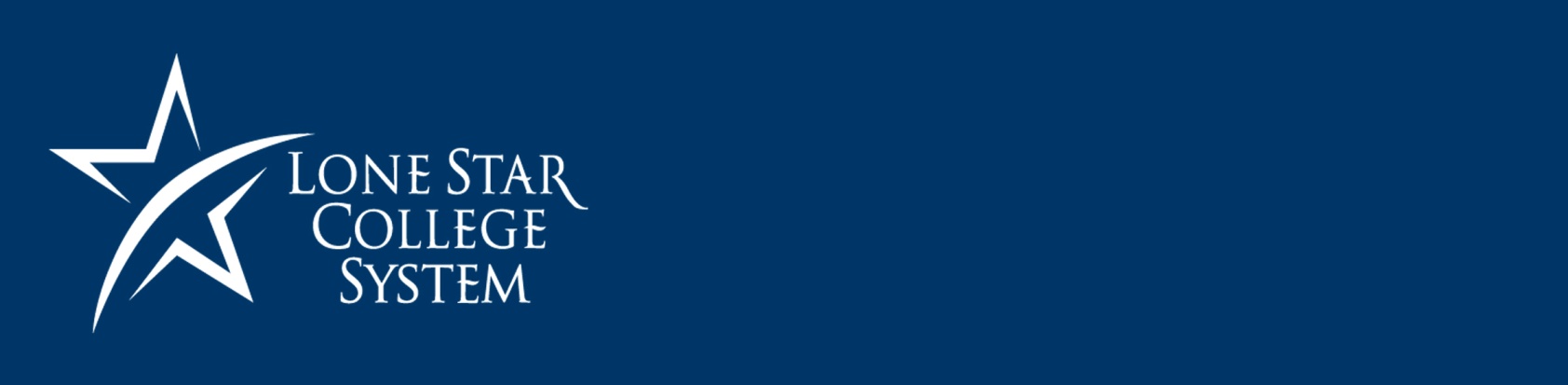                                            QEP Pilot Program Spring 2012:                                             EDUC 1300 Best Start Activities Outcome I:  100% of students in the Best Start Program will participate in career exploration and an enrollment planning activity, confirm their major (Program/plan) and sub-plan (if applicable) in iStar, and select courses to input into iStar’s My Planner before the end of the semester.Part I:  Career ExplorationQEP Best Start Career Exploration ProjectYour Career: How Much Do You Know? Pre-testHow to Research Careers and Majors Using the Library for Career ExplorationMy Future Assignment (Optional)Part II: Degree Planning QEP Best Start Degree Planning AssignmentDegree Planning Activity in EDUC 1300 classAcademic Planning meeting with a counselor or advisor outside of classPart III: Confirm Major (Program and Plan) in iStar QEP Best Start Activity: Confirm or Change Major in iStarHow to Confirm Major in iStar power pointLesson on Majors, Plans, and Sub-plans in iStarPart IV:  Post courses in My PlannerQEP Best Start Activity:  Post courses in My PlannerUse university degree plan or LSCS Program Requirements to post LSCS courses in My Planner.How to Post Courses in My Planner Power pointOutcome II:  100% of students in the Best Start Program will identify and address a barrier to his/her academic success.Part I:   Noel-Levitz CSI and MYSA  QEP Best Start Activity: Administer the Noel-Levitz College Student Inventory   (CSI) during the first week of class. Administer the Noel-Levitz Mid-Year Student   Assessment (MYSA) near the end of the semester.Part II:  Complete a “Path to Success” Assignment- QEP Best Start Activity: Students will              meet with an advisor or counselor and discuss barriers to success and strategies.               They will complete a written assignment addressing a barrier and possible strategies.